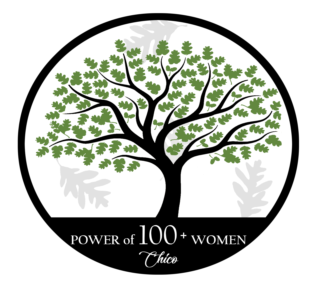 Power of 100+ Women – Chico   https://cpw100.squarespace.com/Scan this form and proof of your non-profit status to: chicopower100women@gmail.comOrganization Name:Address:Contact Name:Contact Email:Contact Phone:Website:Organization Mission Statement:Date Established:How would donated funds be used?  501c3 Number:I agree not to use, give or sell the contact information of your members for additional solicitation by us or other organizations.I agree to provide thank you/tax receipts to contributing members. I agree to provide Power of 100+ Women – Chico with our logo for advertising purposes.I understand that funds are to be used for a specific project and not every day operating expenses.I agree to attend, or send a representative, to two meetings if selected.__________________________________________________   Date:  Signature and Title